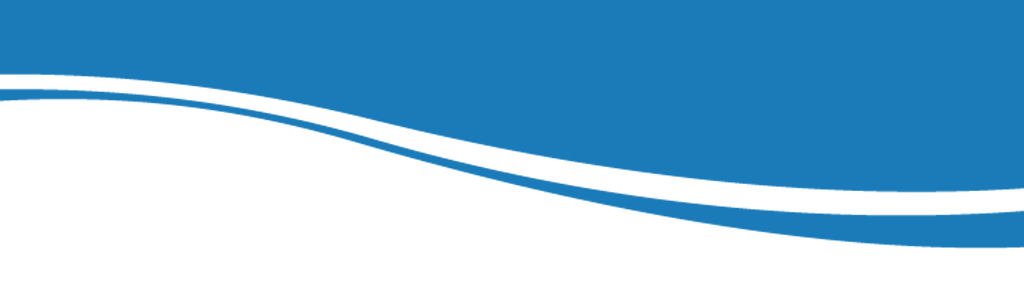 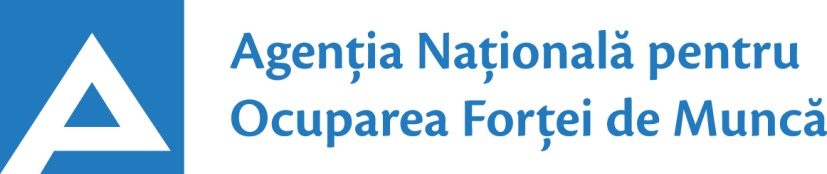 12.12.202224.01.2017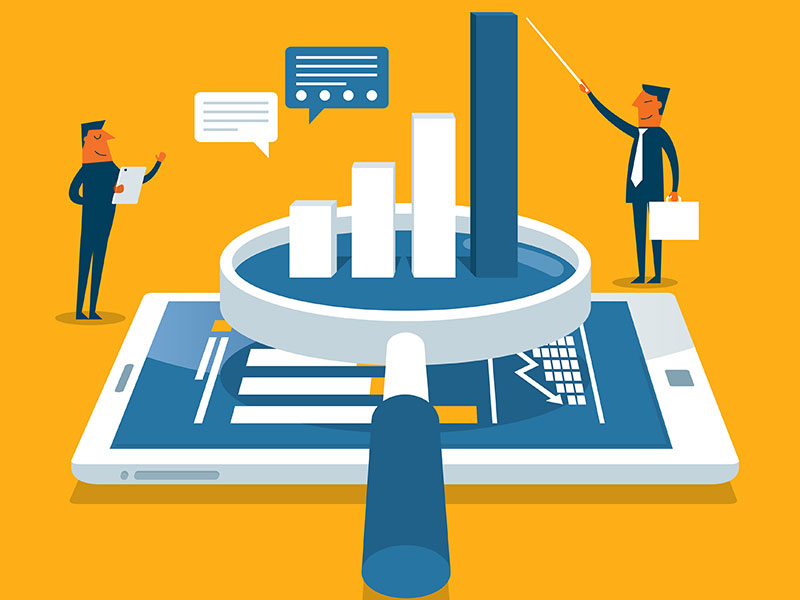  Observatorul pieței munciiConform  bazei de date a Agenției Naționale pentru Ocuparea Forței de Muncă la data de 12.12.2022 erau în evidență 12846 locuri de muncă vacante, care pot fi accesate atât de femei, cât și de bărbați.  În aspect teritorial, numărul locurilor de muncă vacante, disponibile în fiecare subdiviziune teritorială de ocupare a forței de muncă, constituie: Pentru persoanele cu nivel de instruire superior și mediu de specialitate sunt disponibile2058 locuri de muncă vacante, constituind cca 16% din numărul total de locuri vacante. Pentru persoanele cu nivel de instruire secundar profesional și pentru muncitori necalificați/muncitoare necalificate, Agenția Națională pentru Ocuparea Forței de Muncă oferă 10788 locuri de muncă, ce constituie 84% din numărul total de locuri de muncă vacante:Sunt oferite următoarele locuri de muncă pentru muncitori necalificați/muncitoare necalificate:Persoanele aflate în căutarea unui loc de muncă, se pot adresa la subdiviziunile teritoriale pentru ocuparea forței de muncă, unde pot primi informații privind locurile vacante. Prezentul buletin este elaborat în concordanță cu „Clasificatorul ocupațiilor din Republica Moldova (CORM 006-21)”, aprobat prin ordinul Ministerului Muncii,Protecției Sociale nr. 11 din 12.11.2021.STOFMLocuri vacanteSTOFMLocuri vacantemun. Chișinău5234Soroca128Ungheni 1841Glodeni 100Bălți1085Ștefan Vodă100Orhei 408Telenești100Florești329Cantemir99Ialoveni313Sângerei88Cahul276Briceni85Strășeni245Fălești83Căușeni224Șoldănești82Edineț212Criuleni 73Călărași207Leova70Nisporeni203Basarabeasca69UTAG190Ocnița64Cimișlia186Dubăsari57Taraclia172Dondușeni40Anenii Noi152Rezina 26Hâncești 146Drochia 24Râșcani135Domenii/grupe majore/ocupațiiLocuri vacanteTotalDin care:Specialiști/specialiste în sănătate și asistență socială532medic specialist – 141asistent/asistentă parental(ă) profesionist(ă) – 116asistent/asistentă medical(ă) – 102asistent/asistentă social(ă) – 26farmacist/farmacistă – 17medic medicină de familie – 16medic medicină generală – 16asistent social-comunitar/asistentă socială comunitară – 15felcer/felceră laborant(ă) – 12asistent/asistentă medical(ă) comunitar(ă) – 12asistent/asistentă medical(ă) specializat(ă) – 10asistent/asistentă personal (ă) – 10medic stomatolog generalist – 9defectoscopist la controlul ultrasonic – 7medic veterinar specialist - 7maseur-terapeut/maseură-terapeută – 5kinetoterapeut/kinetoterapeută – 5oficiant/oficiantă medical(ă) - 3medic auditor - 3Specialiști/specialiste în diverse domenii de activitate504inginer/ingineră (diverse domenii) – 57șef/șefă (diverse domenii)  – 37șef/șefă echipă în industria prelucrătoare – 25specialist/specialistă (diverse domenii) – 25manager (diverse ramuri) – 20balerin/balerină - 17 jurist/juristă – 17manager (șef/șefă) marketing – 15manager în relații publice – 15specialist/specialistă în resurse umane/recrutare – 15manager în vânzări – 14manager de oficiu – 14secretar/secretară (diverse domenii) – 13statistician/statisticiană - 10redactor/redactoare – 10director/directoare (diverse domenii) – 11șef/șefă secție în alte ramuri – 11inginer/ingineră aparate de măsură și control – 9consultant/consultantă (diverse domenii) - 9documentarist/ documentaristă – 8manager (șef/șefă) în comerț/vânzări – 8șef/șefă oficiul poștal – 8inginer/ingineră cadastral(ă) – 8 cercetător/cercetătoare științific(ă) în bioinformatică – 7șef/șefă sector în domeniul ordinii publice și securității statului - 7editor/editoare coordonator/coordonatoare programe TV - 7mediator/mediatoare - 7producător/producătoare audio/video – 6tehnolog/tehnologă în industria alimentară – 6traducător/traducătoare – 5solist/solistă de balet – 5inginer/ingineră în electronică – 5expert/expertă (diverse domenii) - 5inginer/ingineră tehnolog(ă) în mecanică – 5inginer/ingineră electrician(ă) – 5funcționar/funcționară relații cu clienții – 5secretar/secretară al/a consiliului raional/local - 5specialist/specialistă integrare date – 4formator/formatoare - 4inginer/ingineră mecanic(ă) utilaj tehnologic – 4inginer/ingineră-șef(ă) în alte ramuri - 4merceolog/merceologă - 4redactor prezentator/redactoare prezentatoare de televiziune – 4specialist/specialistă securitateași sănătatea în muncă – 4diriginte/dirigintă de șantier în construcții – 4designer - 4arhitect/arhitectă – 3agronom/agronomă - 3specialist/specialistă în credite – 3specialist/specialistă în calitatea datelor și informațiilor - 3Tehnicieni/tehniciene, maiștri și alți specialiști asimilați/alte specialiste asimilate479subofițer în domeniul ordinii publiceși securității statului – 96subofițer în securitatea frontierei - 78ofițer în domeniul ordinii publice și securității statului – 37ofițer de urmărire penală – 32tehnician/tehniciană (diverse domenii) – 27maistru (diverse domenii) – 27mecanic-tehnician/mecanică-tehniciană în ofițer de investigații – 20exploatarea tehnică a transportului feroviar – 18inspector/inspectoare de securitate – 17inspector/inspectoare (diverse domenii) – 15maistru de instruire – 15subofițer de investigații – 11laborant/laborantă (diverse domenii) – 10ofițer de legătură în domeniul ordinii publice și securității statului – 10grefier/grefieră – 6tehnician/tehniciană frigotehnist - 6tehnician/tehniciană în industriaproduselor textile – 6antrenor/antrenoare – 5laborant/laborantă analize chimice – 5administrator/administratoare (diverse domenii) – 5arhivar - 5tehnician/tehniciană laborant(ă) analize produse alimentare – 5tehnician/tehniciană hidrolog(ă) – 4tehnician/tehniciană echipamente de calcul și rețele - 4tehnician/tehniciană în asigurarea calității - 4polițist/polițistă – 4pilot aeronavă – 4maistru în construcții – 3Specialiști/specialiste în învățământ127psiholog/psihologă – 29profesor/profesoară învățământul primar/gimnazial – 17pedagog/pedagogă social(ă) – 15educator/educatoare în educația timpurie – 13profesor/profesoară învăţământ liceal/postliceal – 9asistent/asistentă al educatorului/educatoarei – 8psihopedagog/psihopedagogâ - 8conducător/conducătoare muzical(ă) - 6profesor/profesoară învățământul profesional – 5director/directoare instituție de educație timpurie -5educator/educatoare în învățământul primar – 4bibliotecar/bibliotecară – 4metodist/metodistă - 4Specialiști/specialiste în activități financiare și asigurări 109contabil/contabilă – 43consultant/consultantă vânzări – 24contabil/contabilă-șef (ă) – 14economist/economistă – 12reprezentant/reprezentantă comercial-tehnic(ă) – 11specialist/specialistă operațiuni financiar-bancare -5Specialiști/specialiste IT93programator/programatoare - 76manager conținut web – 12consultant/consultantă în tehnologii informaționale și comunicare - 5Specialiști/specialiste în instituțiile publice61specialist/specialistă în instituțiile/autoritățile publice – 61Alte ocupații153Industria ușoară2513cusător/cusătoreasăîn confecții/industria ușoară - 2325confecționer/confecționeră – 68încheietor tricotaje – 50termofinisor confecții – 19confecționer/confecționeră articole din piele și înlocuitori – 16țesător/țesătoare – 14cusător/cusătoreasă articole de curelărie – 10tricoter/tricoteră (tricoteză) – 6croitor/croitoreasă în confecții – 5Lucrători/lucrătoare în domeniul serviciilor și comerțului1384vânzător/vânzătoare produse alimentare/nealimentare – 449casier/casieră (casieriță) – 398lucrător comercial/lucrătoare comercială - 129 vânzător/vânzătoare consultant(ă) – 72bufetier/bufetieră - 55trăgător/trăgătoare – 45recepționer/recepționeră – 33agent/agentă de vânzări  - 25frizer/frizeriță – 24dispecer centru de alarmă – 20vânzător/vânzătoare la stațiile de alimentarecu combustibil – 20magaziner/magazineră – 18poștaș/poștăriță  - 16controlor-casier/controloare-casieriță - 13pompier – 11agent/agentă de intervenție pază și ordine – 10inspector controlor/inspectoare controloare de bilete - 10reprezentant/reprezentantă servicii clienți – 10asistent/asistentă vânzări - 8camerist-șef/cameristă-șefă - 7agent/agentă în penitenciar – 6manichiuristă - 5Muncitori calificați/ muncitoare calificate și lucrători/lucrătoare din domeniul artizanal1309legător/legătoare filoane, cabluri și conductori – 333montator/montatoare subansamble în industria construcțiilor de automobile – 132sudor/sudoriță inclusiv cu gaze – 91electromontor/lăcătuș-electromontor – 50electrogazosudor/electrogazosudoriță – 49asamblor/asambloare echipamente electrice și electronice – 48electrician/electriciană echipamente electrice – 44montator/montatoare – 34asamblor-montator/asambloaremontatoare mobilă - 30lăcătuș instalator tehnică sanitară – 26confecționer/confecționeră cablaje auto – 26montator/montatoare linii cu cablu de telecomunicații - 25prelucrător/prelucrătoare păsări/pește – 25asamblor-montator/asambloare/montatoare profiluri aluminiu și geam – 22montator/montatoare în producția de cabluri electrice – 20electrician/electriciană exploatare rețele electrice - 19asamblor/asambloare în alte ramuri – 19electromecanic ascensoare – 18asamblor/asambloare articole din carton, hârtie, mucavă - 17controlor/controloare calitate produse nealimentare – 16reglor/regloare – 15lăcătuș la rețelele de canalizare – 14modelator/preparator/modelatoare/preparatoare aluat – 13preparator/preparatoare înghețată – 13electrosudor la mașinile automate și semiautomate - 13aparatist la impregnare în industria textilă – 12lăcătuș controlor în sistemul de gaze – 11strungar/strungăriță în prelucrarea metalelor – 11lăcătuș la lucrările de asamblare mecanică – 11preparator/preparatoare semipreparatedin carne – 10asamblor-montator/asambloare-montatoare geamuri - 10ambalator/ambalatoare produse din carne/pește-10controlor/controloare calitatea producției proceselor tehnologice – 8asamblor/asambloare articole din lemn/mase plastice – 8lăcătuș automatică, aparate de măsură și control -7lăcătuș-mecanic în construcția și montarea structurilor metalice - 7strungar/strungăriță în lemn – 7mecanic-reglor/mecanică-regloare – 7lăcătuș exploatarea și repar. utilajului cu gaze – 6lăcătuș-electrician la repararea utilajuluielectric – 6lăcătuș-reparator la instalații tehnologice – 6tăietor/tăietoare fire – 6lăcătuș structuri metalice – 6controlor/controloare (diverse domenii) – 6fochist la cazane - 6aparatist/aparatistă - 5controlor/controloare articole, semifabricate și materiale – 5filator/filatoare – 5reglor/regloare utilaje de țesut – 5ștanțator/ștanțatoare metale - 5bombonier/bombonieră – 4controlor/controloare la uzină de prelucrare chimică – 4stivuitor/stivuitoare – 3Transport și depozitare1237conducător/conducătoare auto/autocamion – 462conductor/conductoare – 318conducător/conducătoare de troleibuz – 257taxator/taxatoare – 50montator/montatoare cale ferată – 45mecanic/mecanică auto – 25lăcătuș auto – 24taximetrist/taximetristă – 19electrician-electronist auto – 12dispecer în transporturi – 9lăcătuș la repararea materialului rulant la calea ferată - 8electrician/electriciană auto – 4conducător/conducătoare încărcător – 4Operatori/operatoare și asamblori/asambloare de mașini și instalații1024operator/operatoare introducere, validare si prelucrare date – 154operator/operatoare la linii automate – 141operator/operatoare telecomunicații – 96operator/operatoare  (alte domenii) – 93operator/operatoare la utilaje de cusutin industria confectiilor – 93operator/operatoare la fabricarea conservelor din legume/fructe – 67operator/operatoare de interviu pentru sondaje sociologice a opiniei publice – 57operator/operatoare la termoconexiuni în echipamente electrice – 49operator/operatoare la carda circularăîn industria textilă - 40mașinist/mașinistă (alte domenii)  - 33operator/operatoare de interviu – 28operator/operatoare la fabricarea tocurilor și tălpilor în industria încălțămintei – 18mașinist/mașinistă la excavatorulcu o singură cupă – 17operator/operatoare în sala de cazane – 16operator/operatoare pregătire comenzi la depozit - 16operator/operatoare ghișeu bancă – 13macaragiu/macaragistă – 8excavatorist/excavatoristă - 8operator/operatoare la instalații tehnologice – 8operator/operatoare la utilaje de cardat în industria textilă – 8operator/operatoare vânzări prin telefon - 7mașinist/mașinistă de scenă – 7operator/operatoare call center – 7operator/operatoare comunicații poștale – 7operator/operatoare în verificarea, întreținerea și repararea instalațiilor speciale - 7operator/operatoare ghișeu poștal – 7operator/operatoare la calculator - 7mașinist/mașinistă la autogreder – 6preparator/preparatoare produse lactate - 6Activități de cazare și alimentație publică273bucătar/bucătăreasă – 110cofetar/cofetară (cofetăreasă) – 75brutar/brutăreasă – 47chelner/chelneriță – 25pizzer – 8barman/barmaniță – 8Construcții247fierar - betonist – 60tencuitor/tencuitoare – 44dulgher/dulgheriță - 35placator cu plăci - 27muncitor-constructor/muncitoare-constructoare în lucrări de beton - 13tâmplar/tâmplăriță – 11lăcătuș-montator în construcții și montarea structurilor metalice – 10betonist/betonistă – 10muncitor-constructor/muncitoare constructoare bârne, cărămidă, piatră - 10zugrav/zugravă (zugrăviță) – 7zidar/zidăriță – 6pietrar-zidar/pietrăriță-zidăriță – 5constructor/constructoare structuri monolite – 5pavator/pavatoare – 4Agricultori/agricultoare și lucrători calificați/lucrătoare calificate în agricultură, silvicultură, acvacultură, piscicultură și pescuit150viticultor/viticultoare – 104tractorist/tractoristă – 37doborător/doborătoare arbori – 5prelucrător/prelucrătoare vin brut - 4Alte ocupații 73MeseriaLocuri vacanteTotalTotal2578Muncitor/muncitoare auxiliar(ă)1574Îngrijitor/îngrijitoare încăperi 173Hamal136Gardian/gardiană public(ă) 100Muncitor/muncitoare necalificat(ă) diverse domenii75Curier/curieră50Măturător/măturătoare37Muncitor/muncitoare necalificat(ă) în cultura viței de vie33Cititor/cititoare contoare 32Îngrijitor/îngrijitoare animale29Spălător/spălătoare vehicule28Ambalator/ambalatoare manual(ă)26Bucătar/bucătăreasă auxiliar(ă)24Ucenic/ucenică24Spălător/spălătoare vase/veselă22Expeditor/expeditoare22Muncitor/muncitoare necalificat(ă) în agricultură, silvicultură și grădinărit20Paznic/paznică18Muncitor/muncitoare necalificat(ă) în marcaje rutiere17Infirmier/infirmieră  	16Agent/agentă de pază16Completator/completatoare de mărfuri15Muncitor/muncitoare necalificat(ă) în industria confecțiilor14Muncitor/muncitoare necalificat(ă) în construcția drumurilor                          14Sortator/sortatoare manual(ă)12Ajutor de bucătar/bucătăreasă/ajutoare de bucătar/bucătăreasă11Călcător/călcătoare10Menager/menageră8Cioban/ciobăniță8Manipulant/manipulantă mărfuri/bagaje8Îngrijitor/îngrijitoare de copii (dădacă)6